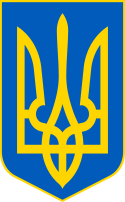 У К Р А Ї Н ААВАНГАРДІВСЬКА СЕЛИЩНА  РАДАОДЕСЬКОГО РАЙОНУ ОДЕСЬКОЇ ОБЛАСТІР І Ш Е Н Н Я    Про затвердження змін до структури та чисельності  Відділу освіти, культури, молоді та спорту  Авангардівської селищної  ради на 2022 рік           Керуючись Наказом Міністерства освіти і науки України  № 557 від 26.09.2005р. «Про впорядкування умов оплати праці та затвердження схем тарифних розрядів працівників навчальних закладів, установ освіти та наукових установ», Типовими штатними нормативами закладів загальної середньої освіти , затвердженими наказом Міністерства освіти і науки України №1205 від 06.12.2010р. та Законом України «Про місцеве самоврядування в Україні», Авангардівська селищна рада ВИРІШИЛА:Затвердити зміни до структури та чисельності Відділу освіти, культури, молоді та спорту Авангардівської селищної ради на  2022 рік згідно з додатком до даного рішення.Контроль за виконанням даного рішення покласти на постійну комісію з питань фінансів, бюджету, планування соціально-економічного розвитку, інвестицій, міжнародного співробітництва та регуляторної політики . Селищний голова                                                     Сергій ХРУСТОВСЬКИЙ№1462-VIIІвід 10.11.2022